SAVE PROVINCES PARK!Anne Arundel County intends to pave over Provinces Park on Disney Road to build a Costco-sized, pay-to-access swim center and an 800-space parking lot. The swim center’s size is driven primarily by the County’s desire to host regional and state high school swim championships.Provinces Park hosts organized children's sports games and practices for Arundel Soccer Association and Jessup Provinces Youth Organization. Collectively, we provide athletic activities for thousands of children in the Jessup and Severn area. Our programs are already strapped for space due to the huge demand for youth sports—and the County plans to remove five soccer fields and three baseball diamonds from Provinces Park. Removing fields when capacity is already so scarce will constrain playing and practice space even further, potentially displacing us again after losing our home of 30 years in 2020. Please sign our petition to save Provinces Park and keep our kids in the game!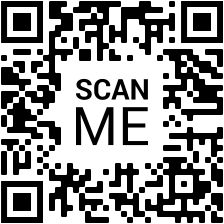 Please visit saveprovincespark.org or scan the QR code with your smartphone camera app to sign the petition to save Provinces Park.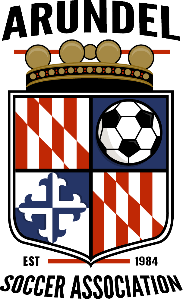 You can also detach the petition below and mail it to: Provinces Civic Association
P.O. Box 313, Jessup, MD 20794-0313No to the West County Swim Center at Provinces Park on Disney RdI, the undersigned, oppose Anne Arundel County’s proposal to construct the West County Swim Center at Provinces Park on Disney Road in Severn, MD.Name:___________________________________Address:______________________________________________________________________Additional comments:_______________________________________________________________________________________________________________________________________________________________________________